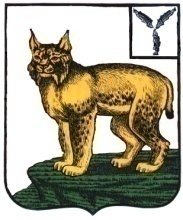 АДМИНИСТРАЦИЯТУРКОВСКОГО МУНИЦИПАЛЬНОГО РАЙОНАСАРАТОВСКОЙ ОБЛАСТИПОСТАНОВЛЕНИЕОт 03.02.2023 г.	    № 75О внесении изменений в постановление администрации Турковского муниципального района от 27 сентября 2022 года № 682 «Об утверждении Порядка оказания и организации выплаты материальной помощи гражданам на территории Турковского муниципального образования Турковского муниципального района»В соответствии с Федеральным законом от 06 октября 2003 года № 131-ФЗ «Об общих принципах организации местного самоуправления в Российской Федерации», Уставом Турковского муниципального района администрация Турковского муниципального района ПОСТАНОВЛЯЕТ:1. Внести в постановление администрации Турковского муниципального района от 27 сентября 2022 года № 682 «Об утверждении Порядка оказания и организации выплаты материальной помощи гражданам на территории Турковского муниципального образования Турковского муниципального района» следующие изменения:в приложении № 1:в пункте 3 слова «,зарегистрированный по месту жительства и» исключить;в подпункте 6 пункта 8 слова «документ, подтверждающий гражданство Российской Федерации заявителя, и» исключить;пункт 10 дополнить абзацами следующего содержания:«Заявитель вправе не представлять предусмотренные подпунктами 3, 5, 9 пункта 8 настоящего Порядка документы самостоятельно.В случае непредставления заявителем документов, предусмотренных подпунктами 3, 5, 9 пункта 8 настоящего Порядка, указанные документы (их копии или сведения, содержащиеся в них) запрашиваются комиссией в порядке межведомственного информационного взаимодействия, если такие документы находятся в распоряжении государственных органов, органов местного самоуправления, подведомственных государственным органам или органам местного самоуправления организаций.»;в подпункте 5 пункта 12 слова «или имеет временную регистрацию» исключить;В приложении № 3:в пункте 1.2 слова «и зарегистрированных» исключить.2. Опубликовать настоящее постановление в официальном информационном бюллетене «Вестник Турковского муниципального района» и разместить на официальном сайте администрации Турковского муниципального района в информационно-телекоммуникационной сети «Интернет».3. Настоящее постановление вступает в силу со дня его официального опубликования.Глава Турковского муниципального района						      А.В. Никитин